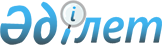 О внесении изменений в решение Меркенского районного маслихата от 24 декабря 2020 года №79-3 "О районном бюджете на 2021-2023 годы"Решение Меркенского районного маслихата Жамбылской области от 28 апреля 2021 года № 6-2. Зарегистрировано Департаментом юстиции Жамбылской области 6 мая 2021 года № 4974
      В соответствии со статьей 109 Бюджетного кодекса Республики Казахстан от 4 декабря 2008 года, статьей 6 Закона Республики Казахстан от 23 января 2001 года "О местном государственном управлении и самоуправлении в Республике Казахстан" и на основании решения Жамбылского областного маслихата № 4-2 от 12 апреля 2021 года "О внесении изменений в решение Жамбылского областного маслихата от 11 декабря 2020 года №52-3 "Об областном бюджете на 2021-2023 годы" (зарегистрировано в Реестре государственной регистрации нормативных правовых актов за №4936) районный маслихат РЕШИЛ:
      1. Внести в решение Меркенского районного маслихата от 24 декабря 2020 года №79-3 "О районном бюджете на 2021-2023 годы" (зарегистрировано в Реестре государственной регистрации нормативных правовых актов №4871, опубликовано 29 декабря 2020 года в эталонном контрольном банке нормативных правовых актов Республики Казахстан в электронном виде) следующие изменения:
      в пункте 1:
      в подпункте 1): 
      цифры "14736344" заменить цифрами "14775356";
      цифры "13004546" заменить цифрами "13043558";
      в подпункте 2): 
      цифры "14736344" заменить цифрами "15179064";
      в подпункте 5): 
      цифры "-112803" заменить цифрами "-516511";
      в подпункте 6): 
      цифры "112803" заменить цифрами "516511";
      поступление займов цифры "148767" заменить цифрами "452399";
      используемые остатки бюджетных средств цифры "0" заменить цифрами "100076";
      Приложения 1 к указанному решению изложить в новой редакции, согласно приложения к настоящему решению.
      2. Контроль за исполнением данного решения возложить на постоянную комиссию седьмого созыва районного маслихата по вопросам социально-экономического, финансов, бюджету и налогам, местного самоуправления, индустриально-инновационного развития и жилищно-коммунального хозяйства.
      3. Настоящее решение вступает в силу со дня государственной регистрации в органах юстиции и вводится в действие с 1 января 2021 года. Районный бюджет на 2021 год
					© 2012. РГП на ПХВ «Институт законодательства и правовой информации Республики Казахстан» Министерства юстиции Республики Казахстан
				
      Председатель сессий Меркенского 

      районного маслихата 

З. Бейсенбаева

      Секретарь Меркенского 

      районного маслихата 

М. Кокрекбаев
Приложение 1 к решению
маслихата Меркенского района
от 24 декабря 2020 года №79-3
Категория
Категория
Категория
Категория
Категория
Категория
Сумма, тысяч тенге 
Класс
Класс
Класс
Класс
Класс
Сумма, тысяч тенге 
Подкласс
Подкласс
Подкласс
Наименование
Наименование
1
1
1
1
2
2
3
1. ДОХОДЫ
1. ДОХОДЫ
14775356
1
Налоговые поступления
Налоговые поступления
1692278
О1
О1
Подоходный налог 
Подоходный налог 
450250
1
Корпоративный подоходный налог
Корпоративный подоходный налог
20000
2
Индивидуальный подоходный налог
Индивидуальный подоходный налог
430250
О3
О3
Социальный налог
Социальный налог
390000
1
Социальный налог
Социальный налог
390000
О4
О4
Налоги на собственность
Налоги на собственность
814183
1
Налоги на имущество
Налоги на имущество
814183
О5
О5
Внутренние налоги на товары, работы и услуги
Внутренние налоги на товары, работы и услуги
24845
2
Акцизы
Акцизы
14045
3
Поступления за использование природных и других ресурсов
Поступления за использование природных и других ресурсов
6500
4
Сборы за ведение предпринимательской и профессиональной деятельности
Сборы за ведение предпринимательской и профессиональной деятельности
4300
О8
О8
Обязательные платежи, взимаемые за совершение юридически значимых действий и (или) выдачу документов уполномоченными на то государственными органами или должностными лицами
Обязательные платежи, взимаемые за совершение юридически значимых действий и (или) выдачу документов уполномоченными на то государственными органами или должностными лицами
13000
1
Государственная пошлина
Государственная пошлина
13000
2
Неналоговые поступления
Неналоговые поступления
6020
О1
О1
Доходы от государственной собственности
Доходы от государственной собственности
300
5
Доходы от аренды имущества, находящегося в государственной собственности
Доходы от аренды имущества, находящегося в государственной собственности
300
О4
О4
Штрафы, пени, санкции, взыскания, налагаемые государственными учреждениями, финансируемыми из государственного бюджета, а также содержащимися и финансируемыми из бюджета (сметы расходов) Национального Банка Республики Казахстан
Штрафы, пени, санкции, взыскания, налагаемые государственными учреждениями, финансируемыми из государственного бюджета, а также содержащимися и финансируемыми из бюджета (сметы расходов) Национального Банка Республики Казахстан
2720
1
Штрафы, пени, санкции, взыскания, налагаемые государственными учреждениями, финансируемыми из государственного бюджета, а также содержащимися и финансируемыми из бюджета (сметы расходов) Национального Банка Республики Казахстан, за исключением поступлений от организаций нефтяного сектора 
Штрафы, пени, санкции, взыскания, налагаемые государственными учреждениями, финансируемыми из государственного бюджета, а также содержащимися и финансируемыми из бюджета (сметы расходов) Национального Банка Республики Казахстан, за исключением поступлений от организаций нефтяного сектора 
2720
О6
О6
Прочие неналоговые поступления
Прочие неналоговые поступления
3000
1
Прочие неналоговые поступления
Прочие неналоговые поступления
3000
3
Поступления от продажи основного капитала
Поступления от продажи основного капитала
33500
О3
О3
Продажа земли и нематериальных активов
Продажа земли и нематериальных активов
33500
1
Продажа земли
Продажа земли
30000
2
Продажа нематериальных активов
Продажа нематериальных активов
3500
4
Поступления трансфертов
Поступления трансфертов
13043558
О1
О1
Трансферты из нижестоящих органов государственного управления
Трансферты из нижестоящих органов государственного управления
9233
3
Трансферты из бюджетов городов районного значения, сел, поселков, сельских округов
Трансферты из бюджетов городов районного значения, сел, поселков, сельских округов
9233
О2
О2
Трансферты из вышестоящих органов государственного управления
Трансферты из вышестоящих органов государственного управления
13034325
2
Трансферты из областного бюджета
Трансферты из областного бюджета
13034325
Функциональная группа
Функциональная группа
Функциональная группа
Функциональная группа
Функциональная группа
Функциональная группа
Сумма, тысяч тенге
Администратор бюджетных программ
Администратор бюджетных программ
Администратор бюджетных программ
Администратор бюджетных программ
Сумма, тысяч тенге
Программа
Программа
Программа
Наименование
1
1
1
1
1
2
3
2. ЗАТРАТЫ
15179064
01
01
Государственные услуги общего характера
387490
112
Аппарат маслихата района (города областного значения)
26590
001
001
Услуги по обеспечению деятельности маслихата района (города областного значения)
25460
003
003
Капитальные расходы государственного органа
1130
122
Аппарат акима района (города областного значения)
129641
001
001
Услуги по обеспечению деятельности акима района (города областного значения)
123006
003
003
Капитальные расходы государственного органа
6635
452
Отдел финансов района (города областного значения)
111962
001
001
Услуги по реализации государственной политики в области исполнения бюджета и управления коммунальной собственностью района (города областного значения)
21287
003
003
Проведение оценки имущества в целях налогообложения
2500
010
010
Приватизация, управление коммунальным имуществом, постприватизационная деятельность и регулирование споров, связанных с этим
2000
113
113
Целевые текущие трансферты нижестоящим бюджетам
86175
453
Отдел экономики и бюджетного планирования района (города областного значения)
23479
001
001
Услуги по реализации государственной политики в области формирования и развития экономической политики, системы государственного планирования
23413
004
004
Капитальные расходы государственного органа
66
458
Отдел жилищно-коммунального хозяйства, пассажирского транспорта и автомобильных дорог района (города областного значения)
83068
001
001
Услуги по реализации государственной политики на местном уровне в области жилищно-коммунального хозяйства, пассажирского транспорта и автомобильных дорог 
34913
013
013
Капитальные расходы государственного органа
500
113
113
Целевые текущие трансферты нижестоящим бюджетам
47655
494
Отдел предпринимательства и промышленности района (города областного значения)
12750
001
001
Услуги по реализации государственной политики на местном уровне в области развития предпринимательства и промышленности
12625
003
003
Капитальные расходы государственного органа
125
02
02
Оборона
11568
122
Аппарат акима района (города областного значения)
11568
005
005
Мероприятия в рамках исполнения всеобщей воинской обязанности
2000
007
007
Мероприятия по профилактике и тушению степных пожаров районного (городского) масштаба, а также пожаров в населенных пунктах, в которых не созданы органы государственной противопожарной службы
9568
03
03
Общественный порядок, безопасность, правовая, судебная, уголовно-исполнительная деятельность
10720
458
Отдел жилищно-коммунального хозяйства, пассажирского транспорта и автомобильных дорог района (города областного значения)
10720
021
021
Обеспечение безопасности дорожного движения в населенных пунктах
10720
06
06
Социальная помощь и социальное обеспечение
2133668
451
Отдел занятости и социальных программ района (города областного значения)
1113214
005
005
Государственная адресная социальная помощь
1113214
451
Отдел занятости и социальных программ района (города областного значения)
922279
002
002
Программа занятости
632239
004
004
Оказание социальной помощи на приобретение топлива специалистам здравоохранения, образования, социального обеспечения, культуры, спорта и ветеринарии в сельской местности в соответствии с законодательством Республики Казахстан
47221
006
006
Оказание жилищной помощи
200
007
007
Социальная помощь отдельным категориям нуждающихся граждан по решениям местных представительных органов
77535
010
010
Материальное обеспечение детей-инвалидов, воспитывающихся и обучающихся на дому
9667
014
014
Оказание социальной помощи нуждающимся гражданам на дому
27558
017
017
Обеспечение нуждающихся инвалидов обязательными гигиеническими средствами и предоставление услуг специалистами жестового языка, индивидуальными помощниками в соответствии с индивидуальной программой реабилитации инвалида
61552
023
023
Обеспечение деятельности центров занятости населения
66307
451
Отдел занятости и социальных программ района (города областного значения)
98175
001
001
Услуги по реализации государственной политики на местном уровне в области обеспечения занятости и реализации социальных программ для населения
38837
011
011
Оплата услуг по зачислению, выплате и доставке пособий и других социальных выплат
3951
021
021
Капитальные расходы государственного органа 
200
050
050
Обеспечение прав и улучшение качества жизни инвалидов в Республике Казахстан
47178
113
113
Целевые текущие трансферты нижестоящим бюджетам
8009
07
07
Жилищно-коммунальное хозяйство
285139
458
Отдел жилищно-коммунального хозяйства, пассажирского транспорта и автомобильных дорог района (города областного значения)
11438
012
012
Функционирование системы водоснабжения и водоотведения
11438
458
Отдел жилищно-коммунального хозяйства, пассажирского транспорта и автомобильных дорог района (города областного значения)
121038
033
033
Проектирование, развитие и (или) обустройство инженерно-коммуникационной инфраструктуры
75745
016
016
Обеспечение санитарии населенных пунктов
293
018
018
Благоустройство и озеленение населенных пунктов
45000
466
Отдел архитектуры, градостроительства и строительства района (города областного значения)
152663
003
003
Проектирование и (или) строительство, реконструкция жилья коммунального жилищного фонда
33850
004
004
Проектирование, развитие и (или) обустройство инженерно-коммуникационной инфраструктуры
118813
08
08
Культура, спорт, туризм и информационное пространство
786738
455
Отдел культуры и развития языков района (города областного значения)
268531
003
003
Поддержка культурно-досуговой работы
268531
466
Отдел архитектуры, градостроительства и строительства района (города областного значения)
201580
011
011
Развитие объектов культуры
201580
465
Отдел физической культуры и спорта района (города областного значения)
31338
001
001
Услуги по реализации государственной политики на местном уровне в сфере физической культуры и спорта
13948
005
005
Развитие массового спорта и национальных видов спорта 
8532
006
006
Проведение спортивных соревнований на районном (города областного значения) уровне
1000
007
007
Подготовка и участие членов сборных команд района (города областного значения) по различным видам спорта на областных спортивных соревнованиях
3600
113
113
Целевые текущие трансферты нижестоящим бюджетам
4258
466
Отдел архитектуры, градостроительства и строительства района (города областного значения)
13888
008
008
Развитие объектов спорта
13888
455
Отдел культуры и развития языков района (города областного значения)
139497
006
006
Функционирование районных (городских) библиотек
138497
007
007
Развитие государственного языка и других языков народа Казахстана
1000
456
Отдел внутренней политики района (города областного значения)
30000
002
002
Услуги по проведению государственной информационной политики
30000
455
Отдел культуры и развития языков района (города областного значения)
12342
001
001
Услуги по реализации государственной политики на местном уровне в области развития языков и культуры
12342
456
Отдел внутренней политики района (города областного значения)
89562
001
001
Услуги по реализации государственной политики на местном уровне в области информации, укрепления государственности и формирования социального оптимизма граждан
32646
003
003
Реализация мероприятий в сфере молодежной политики
56850
006
006
Капитальные расходы государственного органа 
66
10
10
Сельское, водное, лесное, рыбное хозяйство, особо охраняемые природные территории, охрана окружающей среды и животного мира, земельные отношения
258198
462
Отдел сельского хозяйства района (города областного значения)
214333
001
001
Услуги по реализации государственной политики на местном уровне в сфере сельского хозяйства
22719
113
113
Целевые текущие трансферты нижестоящим бюджетам
191614
463
Отдел земельных отношений района (города областного значения)
23697
001
001
Услуги по реализации государственной политики в области регулирования земельных отношений на территории района (города областного значения)
23004
007
007
Капитальные расходы государственного органа 
693
453
Отдел экономики и бюджетного планирования района (города областного значения)
20168
099
099
Реализация мер по оказанию социальной поддержки специалистов 
20168
11
11
Промышленность, архитектурная, градостроительная и строительная деятельность
53090
466
Отдел архитектуры, градостроительства и строительства района (города областного значения)
53090
001
001
Услуги по реализации государственной политики в области строительства, улучшения архитектурного облика городов, районов и населенных пунктов области и обеспечению рационального и эффективного градостроительного освоения территории района (города областного значения)
38006
013
013
Разработка схем градостроительного развития территории района, генеральных планов городов районного (областного) значения, поселков и иных сельских населенных пунктов
14084
015
015
Капитальные расходы государственного органа
1000
12
12
Транспорт и коммуникации
106248
458
Отдел жилищно-коммунального хозяйства, пассажирского транспорта и автомобильных дорог района (города областного значения)
106248
023
023
Обеспечение функционирования автомобильных дорог
41743
045
045
Капитальный и средний ремонт автомобильных дорог районного значения и улиц населенных пунктов
57697
037
037
Субсидирование пассажирских перевозок по социально значимым городским (сельским), пригородным и внутрирайонным сообщениям
6808
13
13
Прочие
437952
452
Отдел финансов района (города областного значения)
15000
012
012
Резерв местного исполнительного органа района (города областного значения) 
15000
458
Отдел жилищно-коммунального хозяйства, пассажирского транспорта и автомобильных дорог района (города областного значения)
29379
062
062
Реализация мероприятий по социальной и инженерной инфраструктуре в сельских населенных пунктах в рамках проекта "Ауыл-Ел бесігі"
25766
064
064
Развитие социальной и инженерной инфраструктуры в сельских населенных пунктах в рамках проекта "Ауыл-Ел бесігі"
3613
466
Отдел архитектуры, градостроительства и строительства района (города областного значения)
393573
079
079
Реализация мероприятий по социальной и инженерной инфраструктуре в сельских населенных пунктах в рамках проекта "Ауыл-Ел бесігі"
393573
15
15
 Трансферты
10708253
452
Отдел финансов района (города областного значения)
10708253
006
006
Возврат неиспользованных (недоиспользованных) целевых трансфертов
754
024
024
Целевые текущие трансферты из нижестоящего бюджета на компенсацию потерь вышестоящего бюджета в связи с изменением законодательства
10436209
038
038
Субвенция
271290
3. Чистое бюджетное кредитование
112803
Бюджетные кредиты 
148767
10
10
Сельское, водное, лесное, рыбное хозяйство, особо охраняемые природные территории, охрана окружающей среды и животного мира, земельные отношения
148767
Сельское хозяйство
148767
453
Отдел экономики и бюджетного планирования района (города областного значения)
148767
006
006
Бюджетные кредиты для реализации мер социальной поддержки специалистов
148767
Функциональная группа
Функциональная группа
Функциональная группа
Функциональная группа
Функциональная группа
Функциональная группа
Функциональная группа
Администратор бюджетных программ
Администратор бюджетных программ
Администратор бюджетных программ
Администратор бюджетных программ
Администратор бюджетных программ
Программа
Программа
Программа
Программа
Погашение бюджетных кредитов
35964
Категория
Категория
Категория
Категория
Категория
Категория
Категория
Класс
Класс
Класс
Класс
Класс
Подкласс
Подкласс
Подкласс
Подкласс
5
5
Погашение бюджетных кредитов
35964
01
Погашение бюджетных кредитов
35964
1
1
Погашение бюджетных кредитов, выделенных из государственного бюджета
35964
4. Сальдо по операциям с финансовыми активами
0
Приобретение финансовых активов
0
Поступления от продажи финансовых активов государства
0
5. Дефицит бюджета (профицит)
-516511
6. Финансирование дефицита бюджета (использование профицита)
516511
7
7
Поступление займов
452399
01
Внутренние государственные займы
452399
2
2
Договоры займа
452399
16
16
Погашение займов
35964
452
Отдел финансов района (города областного значения)
35964
008
008
Погашение долга местного исполнительного органа перед вышестоящим бюджетом
35964
Используемые остатки бюджетных средств
100076